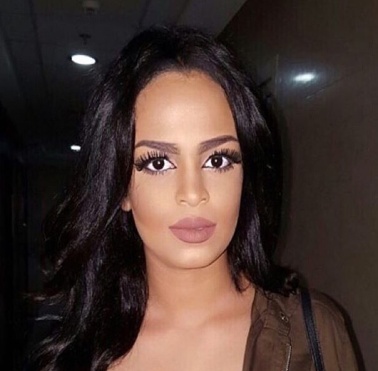 Personal InformationAyat.371222@2freemail.com Name: Ayat  Nationality: Sudanese Date of Birth: 14th of July / 1993Core StrengthsWork ExperienceCustomer Service
2012 Jan to 2012 June2014 Galadari driving center - DubaiPromptly and empathetically handled guest concerns and complaints, Demonstrated integrity and honesty while interacting with guests, team members and managers. Greeted customers and provided excellent customer service Maintained high standards of customer service during high-volume, fast-paced operations.2014 Jan to 2014 July Receptionist at Wow smile clinic Promotion Jobs* Formula 1 event* Ramadan tent hostessEducational BackgroundHigh School at NCS schools – Dubai 2010/2011Currently doing bachelors in business management LanguagesMother tongue: ArabicOther language: English (Fluent)SkillsExcellent customer serviceCareful and active listenerMulti-taskingProblem solving skillsMS Word, Powerpoint & ExcelStrong organizational skillsActive listening skillsSeasoned in conflict resolutionSharp problem solverEnergetic work attitudeLarge cash/check deposits expertTelephone inquiries specialistInvoice processingAdaptive team player